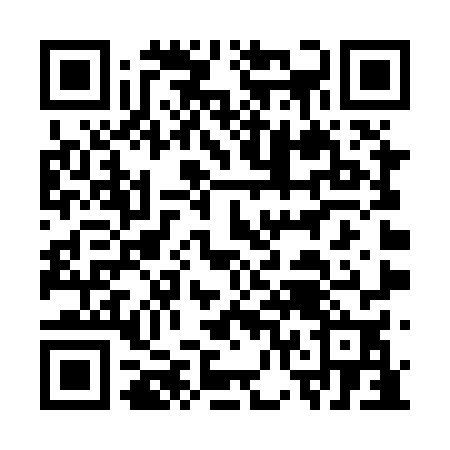 Ramadan times for Gunners Cove, Newfoundland and Labrador, CanadaMon 11 Mar 2024 - Wed 10 Apr 2024High Latitude Method: Angle Based RulePrayer Calculation Method: Islamic Society of North AmericaAsar Calculation Method: HanafiPrayer times provided by https://www.salahtimes.comDateDayFajrSuhurSunriseDhuhrAsrIftarMaghribIsha11Mon6:026:027:341:225:157:117:118:4212Tue6:006:007:311:215:167:127:128:4413Wed5:575:577:291:215:187:147:148:4614Thu5:555:557:271:215:197:167:168:4815Fri5:535:537:251:215:217:177:178:5016Sat5:505:507:221:205:227:197:198:5217Sun5:485:487:201:205:237:217:218:5318Mon5:455:457:181:205:257:237:238:5519Tue5:435:437:161:195:267:247:248:5720Wed5:405:407:131:195:277:267:268:5921Thu5:385:387:111:195:297:287:289:0122Fri5:355:357:091:195:307:297:299:0323Sat5:335:337:061:185:317:317:319:0524Sun5:305:307:041:185:337:337:339:0725Mon5:285:287:021:185:347:347:349:0926Tue5:255:257:001:175:357:367:369:1127Wed5:235:236:571:175:377:387:389:1328Thu5:205:206:551:175:387:397:399:1529Fri5:175:176:531:165:397:417:419:1730Sat5:155:156:501:165:407:437:439:1931Sun5:125:126:481:165:427:447:449:211Mon5:105:106:461:165:437:467:469:232Tue5:075:076:441:155:447:487:489:253Wed5:045:046:411:155:457:497:499:274Thu5:025:026:391:155:477:517:519:295Fri4:594:596:371:145:487:537:539:316Sat4:564:566:351:145:497:547:549:337Sun4:534:536:321:145:507:567:569:358Mon4:514:516:301:145:517:587:589:389Tue4:484:486:281:135:527:597:599:4010Wed4:454:456:261:135:548:018:019:42